APPEASEMENT CLEARLY IN IMAGES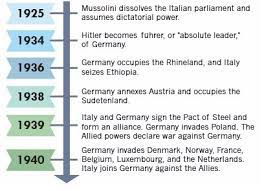 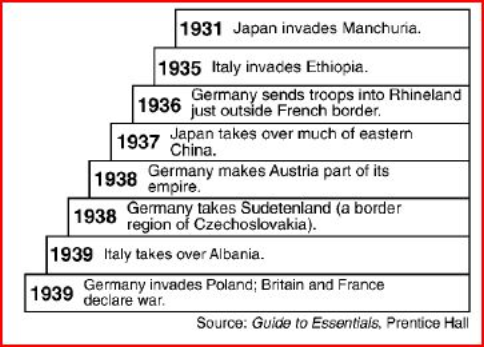 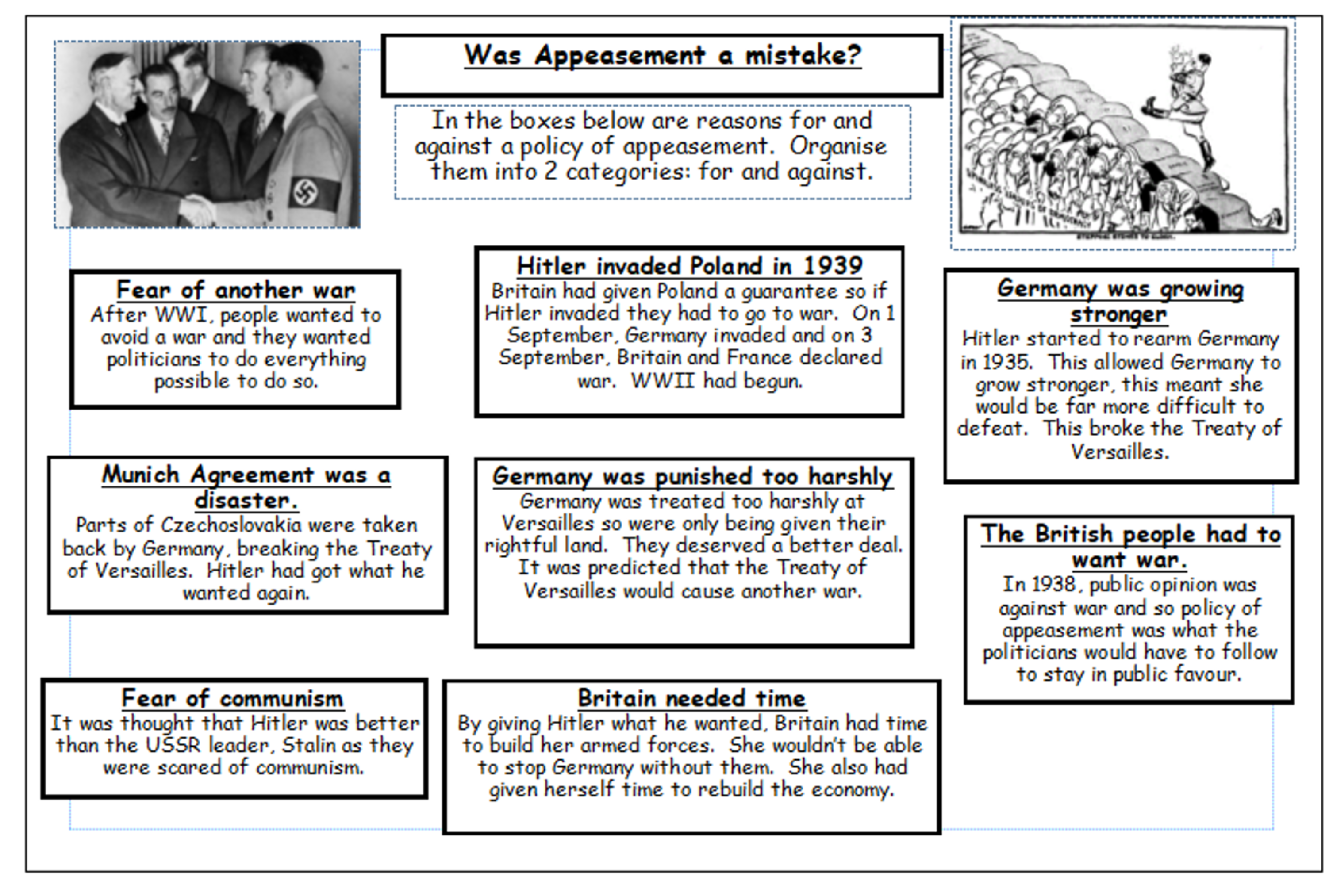 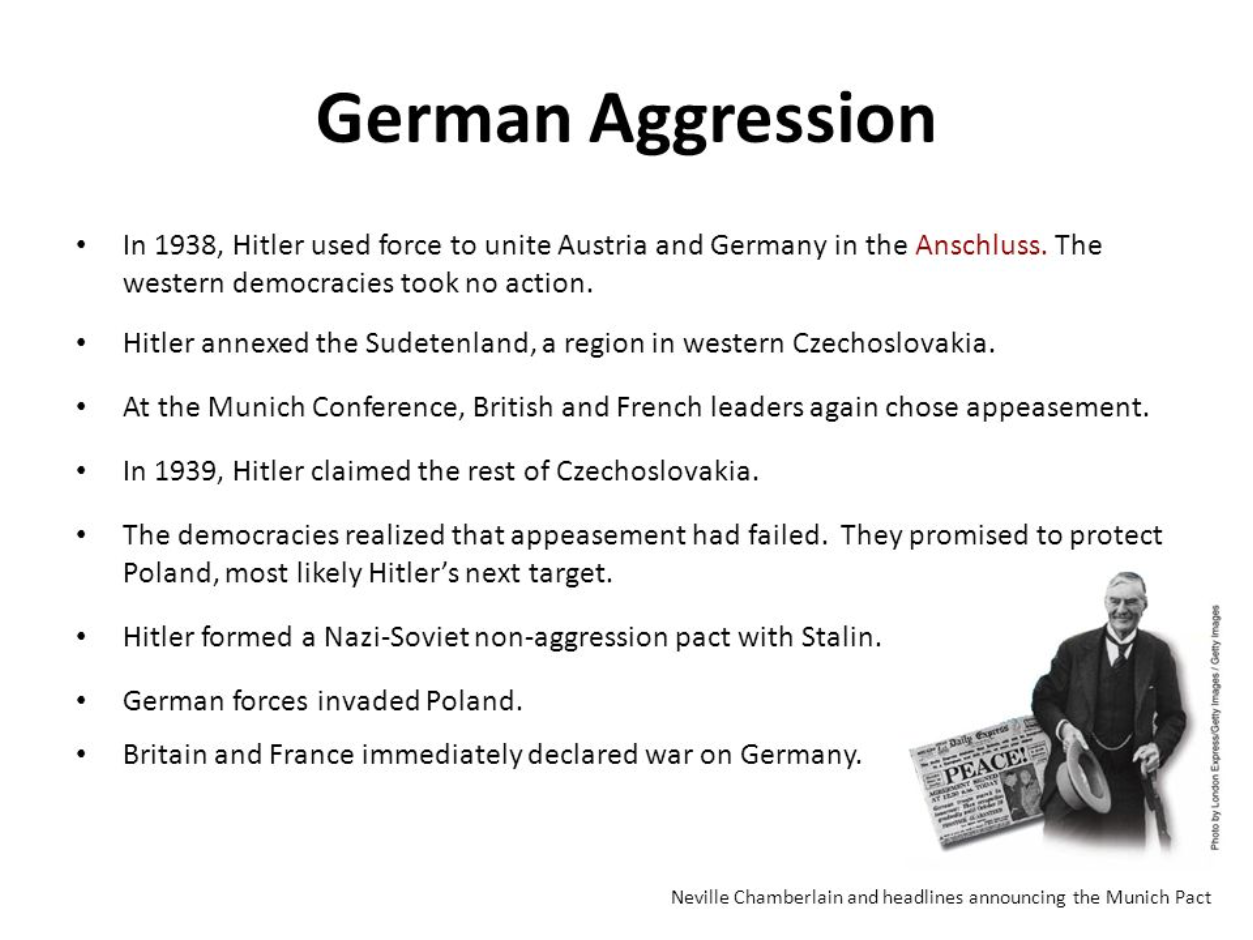 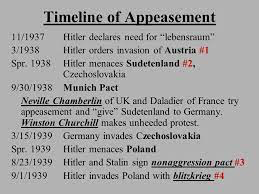 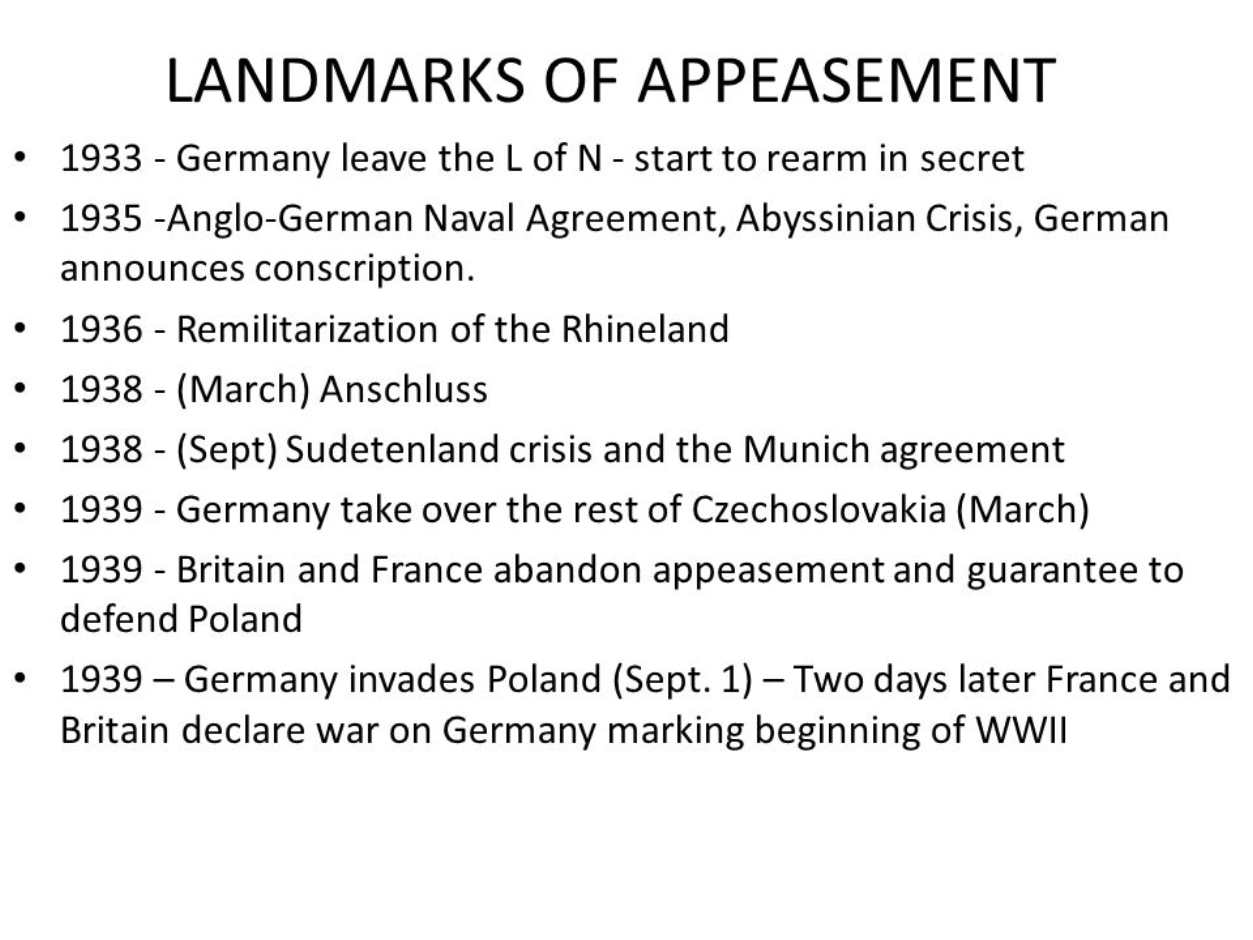 